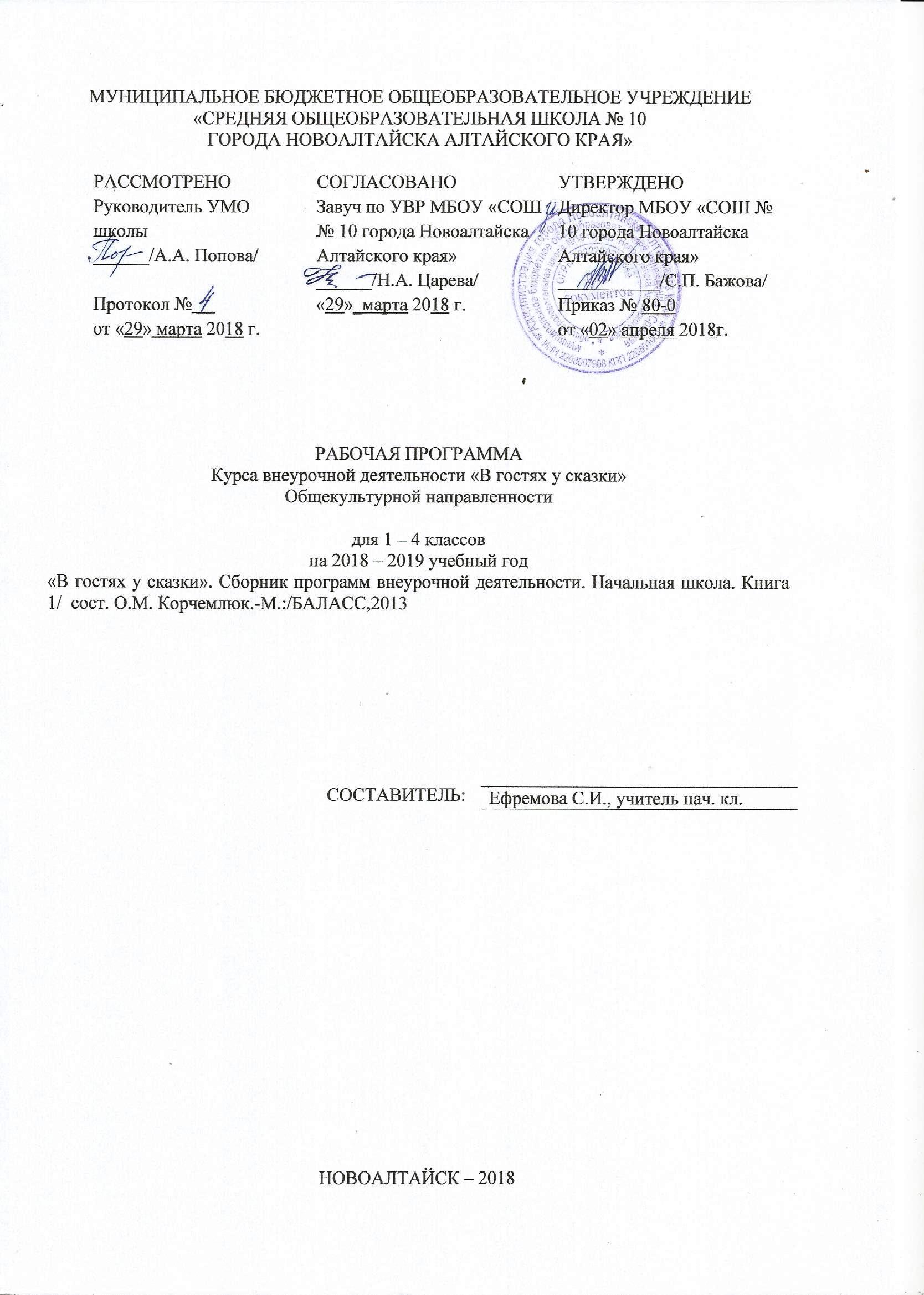 1. Цели и задачи реализации курса внеурочной деятельности «В гостях у сказки»Цель программы - в создании условий для формирования личностных результатов младших школьников на основе чтения и анализа сказок русских и зарубежных авторов.Задачи:приобщить детей к истокам родной культуры посредством введения их в духовный мир русской народной и авторской сказки;воспитывать у детей любовь к культурному наследию своего народа трудолюбие, послушание и уважение к родителям и близким людям, терпение, милосердие, умение уступать, помогать друг другу и с благодарностью принимать помощь;развивать у детей социальные навыки: общительность, дружелюбие, потребность радовать близких результатами своего труда, способность отличать хорошее от плохого в сказке и в жизни, умение делать нравственный выбор, подражать положительным героям сказок, видеть, ценить и беречь красоту родного края, умение рассуждать, вести диалог, беседу, обобщать, содействовать развитию речи детей, дать им навыки сценического мастерства, участия в организации выставок и спектаклей;использовать ошибки детей как возможности нового, неожиданного взгляда на что-то привычное;обеспечить независимость в выборе и принятии решений, возможность самостоятельно контролировать собственное продвижение;- создать климат взаимного доверия, безоценочности, принятия других, психологической безопасности.2. Количество  часовПрограмма рассчитана на учащихся 1-4 классов и состоит из четырех образовательных модулей. Каждый модуль является законченным и может использоваться во внеурочной деятельности как отдельный курс. Таким образом, каждый модуль может быть предложен для выбора учащимся любого класса.Результаты освоения курса внеурочной деятельностиУчащиеся должны знать:·  жанры сказок;·  10-15 сказок по выбору ученика;Учащиеся должны уметь:·  эмоционально воспринимать средства художественной выразительности;·  отличать сказку о животных от других видов сказок;·  отличать волшебную сказку от других видов сказок;·  находить черты сходства и различия в сказке;·  отвечать на вопросы;·  сопереживать, сочувствовать героям, давать им характеристику и оценку их поступковВ области личностных планируемых результатов будут формироваться УУД:-      готовность и способность учащихся к саморазвитию;-      внутренняя позиция школьника на основе положительного отношения к школе;-      ценностное отношение к миру фольклорной (народной) сказки;-      начальные навыки адаптации в динамично меняющемся мире;-      формирование мотивации дальнейшего изучения сказок.В области метапредметных планируемых результатов будут формироваться коммуникативные, регулятивные и познавательные УУД.Коммуникативные УУД:-              обращаться за помощью;-              задавать и отвечать на вопросы, для организации собственной деятельности и сотрудничества с партнёром;-              договариваться о распределении функций и ролей в совместной деятельности;-              формулировать собственное мнение и позицию;-              предлагать помощь и сотрудничество;-              определять общую цель и пути её достижения;-              осуществлять взаимный контроль;-              вести устный и письменный диалог;-              координировать и принимать различные позиции во взаимодействии.Регулятивные УУД:-              формулировать и удерживать учебную задачу;-              ставить новые учебные задачи в сотрудничестве с учителем;-              составлять план и последовательность действий;-              адекватно воспринимать предложения учителя, товарищей, родителей по исправлению допущенных ошибок;-              адекватно использовать речь для планирования и регуляции своей деятельности;-              выделять и формулировать то, что усвоено и что нужно усвоить;-              различать способ и результат действия;-              осуществлять констатирующий и прогнозирующий контроль по результату и по способу действия.Познавательные УУД:-              поиск и выделение необходимой информации из разных источников в разных формах (текст, рисунок, таблица);-              сбор, обработка и передача информации;-              анализ и синтез, сравнение, классификация по заданным критериям;-              осуществлять рефлексию способов и условий действий;-              контролировать и оценивать процесс и результат деятельности;-              построения рассуждения;-              применение и представление информации;-              осознанно и произвольно строить сообщения в устной и письменной форме, в том числе творческого и исследовательского характера.В области предметных планируемых результатов обучающиеся научатся:-              свободно работать с различными источниками информации;-              устно и письменно делиться своими впечатлениями и наблюдениями.Результаты первого уровня (приобретение школьником социальных знаний, понимания социальной реальности в повседневной жизни):приобретение школьниками знаний о роли чтения в жизни человека, о мире детской литературы, о круге чтения, о потребности чтения, о русских и зарубежных сказочниках, о видах работы с текстом и книгой, о способах выражения эмоций и настроения в процессе чтения, инсценировки сказочных произведений, об анализе поступков героев сказочных произведений с точки зрения норм морали; соотнесение своих поступков с поступками полюбившихся литературных героев, осмысление нравственных образцов и «промеривании» их на себя.Результаты второго уровня (формирование позитивного отношения школьника к базовым ценностям нашего общества и к социальной реальности в целом):развития ценностного отношения школьника к русскому народу, родной культуре, этическим нормам, нравственным ценностям, осознание значимости систематического чтения для своего дальнейшего развития, роли художественного чтения как способа самовоспитания.Результаты третьего и четвертого уровня (приобретения школьниками опыта самостоятельного социального действия):Школьник может приобрести опыт исследовательской деятельности, опыт публичного выступления по проблемным вопросам, опыт заботы о младших и организации их досуга, опыт самостоятельной организации праздников и конкурсов для других людей, опыт самообслуживания, самоорганизации и организации совместной деятельности с другими детьми.4. Содержание курса внеурочной деятельностиПервый годРаздел 1. Традиционные герои народных сказок (9 ч)Выставка книг. Чтение сказок о зайце, лисе, медведе. Работа с книгой. Характеристика персонажей, оценка их поступков. Постоянные эпитеты для характеристики героев. Анализ содержания сказок. Работа над иллюстрациями художников. Создание собственных иллюстраций. Чтение в лицах. Литературные викторины.Раздел 2. О будущем следует думать (8 ч)Выставка книг. Работа с книгой, работа с обложкой, иллюстрациями. Чтение сказок раздела. Обмен впечатлениями. Характеристика героев сказки, их поступков. Выявление отношения к героям сказки, сравнение сказок. Выявление признаков сходства и различия. Создание собственных иллюстраций. Литературные викторины.Раздел 3. Действуй по обстоятельствам (6 ч)Выставка книг. Работа с книгой: рассматривание обложек* иллюстраций. Определение темы сказки по названию, иллюстрациям. Чтение сказок раздела. Выявление отношения к прочитанному. Подбор слов-определений для характеристики героев. Характеристика героев и их поступков. Анализ содержания сказок! Творческий пересказ сказок. Инсценирование. Литературная викторина.Раздел4. Делай добро и жди добра (5ч)Выставка книг. Ориентирование в книге. Определение примерного содержания. Рассматривание иллюстраций. Размышления о названии. Чтение сказок раздела. Обмен впечатлениями.Постановка вопросов к тексту. Соотнесение текста с иллюстрациями. Беседа обобщенного характера. Характеристика героев, оценка их поступков. Инсценирование. Литературная викторина.Раздел 5. Без труда нет добра (5 ч.)Работа с выставкой книг. Работа по обложке. Определение примерного содержания. Чтение-рассматривание книги. Составление рассказа о книге. Характеристика героев, их поступков. Творческий пересказ. Создание иллюстраций. Инсценирование. Подбор пословиц к текстам. Литературная викторина.Рекомендации для самостоятельного чтения:«Зимовье зверей», «Коза рьяная», «Прославившийся мышонок», «Почему звери друг от друга отличаются».Второй год.Раздел 1. Пользуясь хитростью (8 ч)Информационная справка о странах: Армения, Болгария, Латвия, Шотландия, Персия (Иран), Эфиопия, Япония (графическое положение, исторические сведения, обычаи и культура). Выставка книг. Размышления о названии. Составление предложений о содержании сказки. Считывание информации с иллюстраций. Чтение сказок. Обмен впечатлениями. Характеристика героев и их поступков. Сравнение со сказками других народов. Чтение по ролям. Инсценирование. Творческий пересказ в форме продолжения текста. Изготовление обложки к сказке. Составление аннотации в группах. Литературная викторина по сказкам.Раздел 2. Хитрость против хитрости (5ч.)Информационная справка о государствах Корея, Монголия, Вьетнам, странах Африки.Выставка книг. Ориентирование в выставке книг. Размышления о заголовке, составление предложений о содержании сказки по ее названию. Чтение сказок. Выявление отношения к прочитанному. Аналитическая беседа по содержанию. Характеристика персонажей, их поступков.Творческая работа: заменить героя и сочинить сказку, придумать продолжение сказки. Иллюстрирование. Литературная викторина по сказкам.Раздел 3. Не поступай опрометчиво (7ч.)Информационная справка о странах: Англия, Венгрия, Испания, Италия, Молдова, Таджикистан, Польша.Выставка книг. Ориентирование в книге, рассматривание Определение примерного содержания. Определение типа книги (одно произведение или сборник). Выполнение задания по обложке, титульным листам, оглавлению. Чтение сказок.Формирование главной мысли сказки. Сравнение сказок разных народов. Анализ характера и поступков героев. Подбор пословиц и поговорок по теме сказки. Выявление отношения к прочитанному. Творческий пересказ в форме продолжения текста. Чтение по ролям. Иллюстрирование. Инсценирование. Литературная викторина.Раздел 4. Сметлив и хитер- пятерым нос утер (5ч.)Информационная справка о странах Азербаджан, Беларусь, Бразилия, Индия, Филиппины.Выставка книг. Работа с выставкой книг. Работа с книгой. Считывание информации с обложки, оглавления. Размышления о названии и заголовке. Чтение сказок. Обмен впечатлениями. Выявление отношения к прочитанному. Соотнесение текста с иллюстрациями. Характеристика героев сказок. Характер героя, выраженный через поступки и речь. Особенности сказок. Сравнение с русскими народными сказками.Творческое задание: пофантазировать, как изменится содержание, если изменить место действия.Составление аннотации. Инсценирование. Литературная викторина. Раздел 5. Сила - в друзьях (8ч.)Информационная справка о государствах: Грузия, Китай, Германия, Словакия, Украина, Франция, Чехия, Эстония.Выставка книг. Ориентирование в группе книг. Ориентирование в одной книге. Работа по обложке, оглавлению. Рассматривание иллюстраций. Предвосхищение содержания. Чтение сказок. Обмен впечатлениями. Характеристика героев, из поступков. Формирование главной мысли сказки. Составление картинного плана. Подбор пословиц и поговорок о дружбе. Составление кроссворда по тексту. Чтение по ролям. Инсценирование. Литературная викторина.Третий годРаздел 1. Сказка складом хороша (5ч.)Информация о А.С. Пушкине, П.П. Ершове. Выставка книг. Считывание информации с обложки. Сравнение иллюстрации различных художников. Чтение сказок. Чтение отрывков. Характеристика героев и их поступков. Волшебные помощники. Определение темы, главной мысли. Выявление авторского  отношения к горою. Связь с народной сказкой. Понимание нравственного содержания сказки, осознание мотивов поведения героев, анализ их поступков с точки зрения норм морали. Пересказ эпизода.Раздел 2. Раздел в каждой сказке есть урок.(7 ч.)Информация о писателях Л.Н. Толстой, Д.Н. Мамине–Сиберяке, П.П. Бажов, В.П. Катаеве, Д.Р. Киплинге. Выставка книг. Работа с выставкой книг. Определение типа книг ( одно произведение или сборник). Считывание информации с обложки иллюстраций. Работа с оглавлением. Чтение сказок. Выявление отношения к прочитанному. Обмен впечатлениями. Особенности характера и мир чувств героев. Проявление характера героя в поступках. Определение темы, главной мысли сказок. Выявление авторского отношения к героям. Пересказ эпизодов. Создание собственных иллюстраций. Придумывание продолжения. Литературная викторина. Раздел 3. Сказку слушай, а присказки прислушивайся (8ч.)Знакомство и творчество писателей В.Ф. Одоевского, Я. Гримм, В.К. Гримм, С.Т. Аксакова, С.Я. Маршака, Шарля Перро, Г. Х. Андерсена. Выставка книг. Работа с выставкой книг. Определение типа книг. Работа с книгой. Выполнение заданий по обложке, оглавлению, иллюстрациям. Чтение сказок. Соотнесение иллюстраций и текста. Характеристика персонажей. Сравнение сказок. Особенности пьесы. Творческий пересказ эпизодов сказки. Инсценирование отрывков. Сопоставление аннотаций. Создание собственных иллюстраций. Литературная викторина. Раздел 4. Всякому своё счастье. (8ч.)Информация о писателях Л.И. Лагине , В. Гауфе, Дж. Родари, А. Н. Толстом, С. Лагерлёфе.Считывание информации с обложки, иллюстраций. Чтение глав, фрагментов сказок. Сказочная повесть. Отличие от сказки. Составление вопросов к тексту (фрагменту текста). Словесный портрет героев. Характеристика героя и других персонажей. Сюжетные линии в тексте. Создание иллюстраций. Литературная викторина. Кроссворды.Раздел 5. Веселая страница. (6ч.)Информация о писателях Эно рауде, Джоэле Харрисе, А. Милне.Знакомство с творчеством писателей. Знакомство с книгой. Определение типа книг. Работа с оглавлением. Рассматривание иллюстраций. Чтение глав из книг. Характер главных героев и других персонажей. Характеристика главных героев и их приключений. Авторское отношение к героям. Средства художественной выразительности, используемые авторами. Создание иллюстраций. Литературная викторина. Конкурсы.Четвертый годРаздел 1. Близко ли, далеко ли, низко ли … (6ч.)Что такое сказка. Что такое повесть. Отличительные особенности сказочной повести. Русские и зарубежные авторы сказочных повестей. Информация о писателях А. Погорельском, Э. Успенском, В. Федорове, Д. Р. Киплинге и их творчестве.Выставка книг. Работа с выставкой. Ориентирование в книге. Определение типа книги. Считывание информации с обложки, оглавления. Размышление о название. Знакомство с содержанием книги. Выборочное чтение эпизодов. Характеристика событий. Определение идей текста. Выявление отношений к персонажам.Творческая работа: придумать продолжение, изменив место действия. Создание аннотаций. Литературная викторина.Раздел 2 . В Волшебной стране (9ч.)Информация о писателях М.В. Волошине, А. Волкове, В. Губареве, Л. Гераскиной, Е. Перняке, А. Алексине, В Левшине, Л. Кэрролл.Выставка книг. Знакомство с книгой по обложке, оглавлению, иллюстрациям. Выборочное чтение эпизодов.Сосуществование реального и сказочного мира. Путешествие, испытание и подвиги героев. Волшебные помощники. Развитие характера во времени. Характеристика событий. Яркий случай, раскрывающий характер героя.Творческое задание: придумать продолжение, изменив место действия. Литературная викторина. Конкурсы « В волшебной стране», «Знаешь ли ты?», « А учился он так».Глава 3. В мире приключений и фантастики. (5ч.)Информация о писателях Я. Ларри, С. Прокофьевой, Н. Некрасове, Э. Распе, Т. Янссон.Выставка книг. Работа с одной книгой, считывание информации. Ориентирование в книге по оглавлению. Беседа по содержанию с выборочным чтением. Путешествия, испытание героев. Определение главной мысли фрагментов и текста. Подборный пересказ эпизодов. Характеристика героев произведения. Формирование идей. Словесное рисование сказочной страны и ее жителей. Сравнение с иллюстрациями художников – иллюстраторов. Создание собственных иллюстраций. Литературная викторинаРаздел 4 Время разум дает (6 ч.)Информация о писателях В. Каверине, И. Токмаковой, Ю. Олеша, Е. Шварце, О. Уайльде, Д. Крюсе.Выставка книг. Ориентирование в группе книг. Ориентирование в одной книге. Размышление о названии. Выборочное чтение фрагментов. Характеристика героев и их поступков. Путешествия, испытания, подвиги героя. Работа героя по преодолению своих недостатков. Определение главной мысли сказочной повести.  Выявление отношения к герою. Краткий пересказ эпизодов. Литературная викторина.Тематическое планированиеПервый годВторой годТретий   годЧетвертый год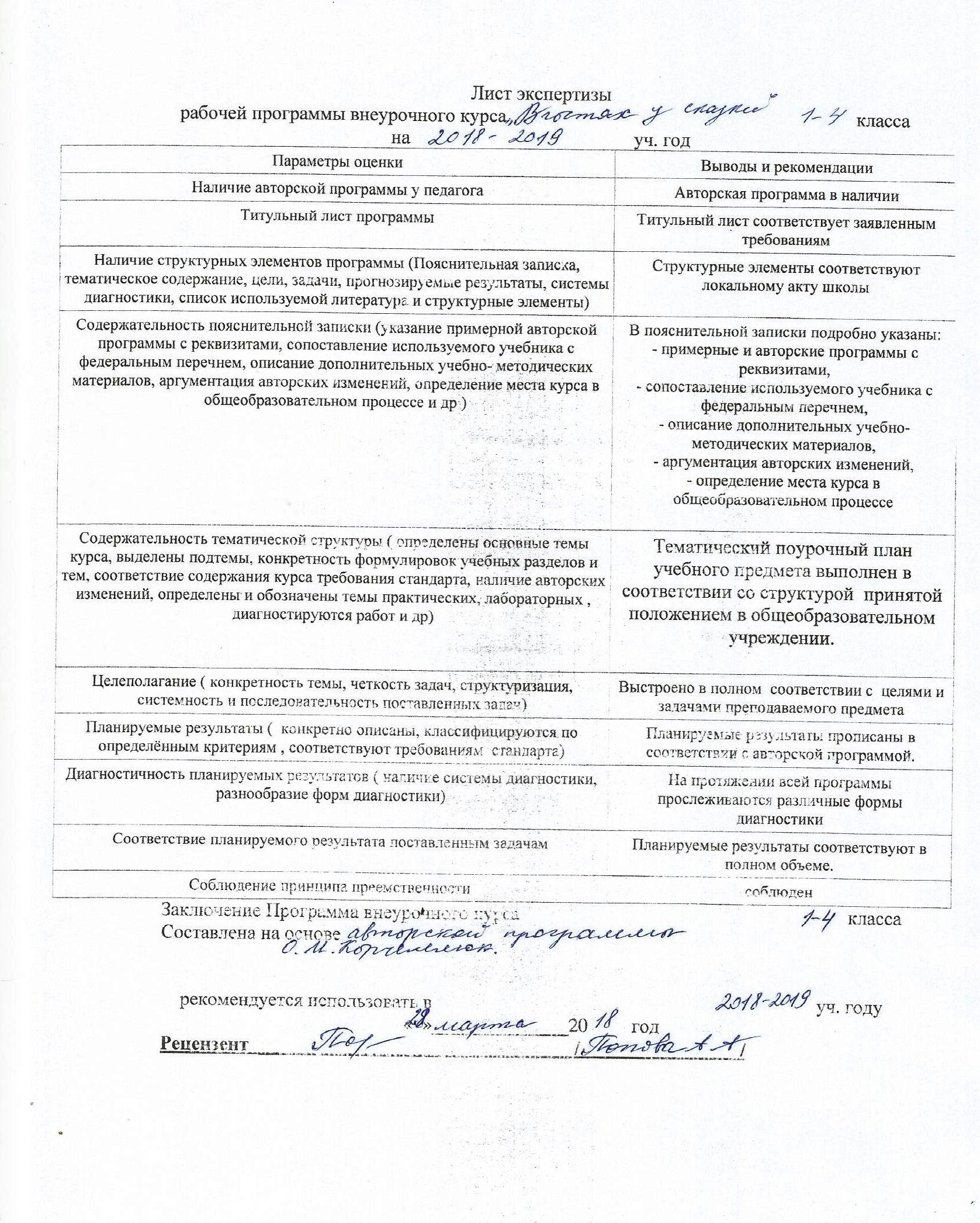 КлассКоличество учебных часов в годКоличество учебных часов в неделюРезервных часов13311235123-43511№№п/пТема занятияВсего часовФорма организации деятельностиРаздел 1.Традиционные герои народных сказок 9 часовРаздел 1.Традиционные герои народных сказок 9 часовРаздел 1.Традиционные герои народных сказок 9 часовРаздел 1.Традиционные герои народных сказок 9 часовРаздел 1.Традиционные герои народных сказок 9 часов1.11Русская народная сказка "Заяц - хваста"1чБеседа, физминутки, игровые ситуации, чтение по ролям1.22Адыгейская сказка "Кто сильнее" Мансийская сказка "Отчего у зайца длинные уши"1чСлушание сказок. Сравнение сюжетов. Инсценировка.1.33Сказка про зайцев1чСлушание сказок. Сравнение сюжетов. Инсценировка.1.44Чукотская сказка "Хвост"1чСлушание, физминутки, рассказывание сказки, рисование героев сказки1.55Русская народная сказка "Лиса и тетерев"1чСлушание, беседа, физминутки, инсценирование1.66Русская народная сказка "Думы"1чСлушание, выборочный пересказ, инсценирование. 1.77Удмуртская сказка "Как произошли медведи"1чПрослушивание сказки. Рисование героев сказки1.88Мордовская сказка "Благодарный медведь"1чПрослушивание и сравнение сказок.Рисование героев сказки1.99Сказки о зайце, лисе и медведе1чСлушание, лепка из пластилинаРаздел 2. О будущем следует думать 8часовРаздел 2. О будущем следует думать 8часовРаздел 2. О будущем следует думать 8часовРаздел 2. О будущем следует думать 8часовРаздел 2. О будущем следует думать 8часов2.110Мордовская сказка "Разудалый петушок"1чСлушание, выборочный пересказ, инсценирование. 2.211Калмыцкая сказка "Петух и павлин". 1чСлушание, выборочный пересказ2.312Калмыцкая сказка "Весёлый воробей"1чСлушание, чтение, иллюстрирование, инсценирование.2.413Удмуртская сказка "Синица и старый воробей"1чСлушание, чтение, иллюстрирование.2.514Бурятская сказка "Почему у сороки длинный хвост"1чСлушание, чтение, иллюстрирование.2.615Ингушская сказка "Сокол и ворон"1чЧтение, пересказ, иллюстрирование.2.716Русская народная сказка "Байка про тетерева"1чЧтение, пересказ, иллюстрирование.2.817Сказки о птицах1чСлушание, пересказ, рисование Раздел 3. Действуй по обстоятельствам 6 часаРаздел 3. Действуй по обстоятельствам 6 часаРаздел 3. Действуй по обстоятельствам 6 часаРаздел 3. Действуй по обстоятельствам 6 часаРаздел 3. Действуй по обстоятельствам 6 часа3.118Русская народная сказка "Репка"1чСлушание, выборочный пересказ, лепка из пластилина3.219Белорусская сказка "Пых"1чПрослушивание и сравнение сказок. Инсценировка сказки «Репка».Рисование героев сказки3.320Русская народная сказка "Теремок" в разных обработках. 1чСлушание, чтение, иллюстрирование, инсценирование.3.421Украинская народная сказка "Рукавичка"1чБеседа, физминутки, игровые ситуации, чтение по ролям3.522Русская народная сказка "У страха глаза велики"1чСлушание, выборочный пересказ, лепка из пластилина3.623Русская народная сказка "Бабушка, внучка и курочка"1чСлушание, чтение, иллюстрирование, инсценирование.Раздел 4. Делай добро и жди добра 5 часаРаздел 4. Делай добро и жди добра 5 часаРаздел 4. Делай добро и жди добра 5 часаРаздел 4. Делай добро и жди добра 5 часаРаздел 4. Делай добро и жди добра 5 часа4.124Русская народная сказка "Заячья избушка". 1чСлушание, выборочный пересказ, инсценирование. Создание книжки-малышки.4.225Латышская народная сказка "Заячий домик"1чСлушание, чтение, иллюстрирование4.326Русская народная сказка "Бобовое зёрнышко"1чБеседа, физминутки, игровые ситуации, чтение по ролям4.427Русская народная сказка "Хаврошечка"1чСлушание, иллюстрирование, инсценирование.4.528Литературная викторина «Кто это?»1чпрактические занятия с элементами игр и игровых элементов, дидактических и раздаточных материалов, сказок.Раздел 5. Без труда нет добра 5 часовРаздел 5. Без труда нет добра 5 часовРаздел 5. Без труда нет добра 5 часовРаздел 5. Без труда нет добра 5 часовРаздел 5. Без труда нет добра 5 часов5.129Русская народная сказка "Курочка, мышка и тетерев"1чСлушание. Озвучивание героев5.230Украинская народная сказка "Колосок"1чСлушание, иллюстрирование5.331Моя любимая сказка о животных1чСоздание книжки-малышки.5.432Праздник "В гостях у сказки"1чПрактические занятия с элементами игр и игровых элементов, дидактических и раздаточных материалов, сказок.5.533Резерв5 ч№№ п/пТема занятийВсего часовФорма организации деятельностиРаздел 1. Пользуясь хитростью (8 ч)Раздел 1. Пользуясь хитростью (8 ч)Раздел 1. Пользуясь хитростью (8 ч)1.11Армянская сказка «Непобедимый петух»1Слушание. Обмен впечатлениями. Сравнение со сказками других народов.1.22Болгарская сказка «Хитрый петух»1Слушание. Чтение по ролям. инсценирование.1.33Латышская сказка «Как петух лису обманул»1Творческий пересказ в форме продолжения сказки. Изготовление обложки к     сказкам.1.44Шотландская сказка «Петух и лиса»1Чтение и обсуждение сказки. 1.55Персидские сказки «Лиса и петух», «Как козел волка обманул» 1Слушание сказок.Сравнение сюжетов. Инсценировка.1.66Персидские сказки «Маленький петушок и золотая монета»1Слушание, иллюстрирование1.77Эфиопская сказка «Хитрый шакал»1Слушание, иллюстрирование1.88Японские сказки о барсуке «Барсук и лисенок», «Барсук и улитка», «Барсук и волшебный веер».1Слушание сказок.Сравнение сюжетов. Инсценировка.Раздел 2. Хитрость против хитрости (5 ч.)Раздел 2. Хитрость против хитрости (5 ч.)Раздел 2. Хитрость против хитрости (5 ч.)Раздел 2. Хитрость против хитрости (5 ч.)Раздел 2. Хитрость против хитрости (5 ч.)2.19Арабская сказка «Заяц, который победил кита и слона»1Слушание, иллюстрирование2.210Африканские сказки «Заяц и лев», «Как заяц стал вождем всех зверей». «Как заяц перехитрил гиену»1Слушание сказок.Сравнение сюжетов. Иллюстрирование2.311Корейские сказки о зайце «Заяц и черепаха», «Хитроумный заяц», «Как заяц тигра перехитрил»1Слушание сказок.Сравнение сюжетов. Иллюстрирование2.412Монгольская сказка «Мудрый заяц»1Слушание сказки.Инсценировка.2.513Вьетнамская сказка «Ворон на дереве»1Беседа, физминутки, игровые ситуации, чтение по ролямРаздел 3. Не поступай опрометчиво (7ч.)Раздел 3. Не поступай опрометчиво (7ч.)Раздел 3. Не поступай опрометчиво (7ч.)Раздел 3. Не поступай опрометчиво (7ч.)Раздел 3. Не поступай опрометчиво (7ч.)3.114Английская сказка «Сорочье гнездо»1Слушание. Творческий пересказ с продолжением текста.3.215Венгерская сказка «Два жадных медвежонка»1Слушание сказок.Чтение по ролям3.316Испанская сказка «Кот-разбойник»1Творческий пересказ в форме продолжения сказки. Изготовление обложки к     сказкам.3.417Итальянская сказка «Ученый кот»1Слушание, иллюстрирование3.518Молдавская сказка «Козел-обманщик»1Слушание, иллюстрирование3.619Таджикская сказка «Птица Кахки»1Творческий пересказ в форме продолжения сказки. Изготовление обложки к     сказкам.3.720Польская сказка «Сельдь и камбала»1Слушание, иллюстрированиеРаздел 4. Сметлив и хитер- пятерым нос утер (5 ч.)Раздел 4. Сметлив и хитер- пятерым нос утер (5 ч.)Раздел 4. Сметлив и хитер- пятерым нос утер (5 ч.)Раздел 4. Сметлив и хитер- пятерым нос утер (5 ч.)Раздел 4. Сметлив и хитер- пятерым нос утер (5 ч.)4.121Азербайджанские сказки о лисе «Лев и лис», «Лис и волк», «Хитрый лис»1Слушание сказок.Сравнение сюжетов. Иллюстрирование4.222Белорусская сказка «Лисица-хитрицо»1Творческий пересказ в форме продолжения сказки. Изготовление обложки к     сказкам.4.323Бразильские сказки «Обезьяна и конфеты», «Черепаха и кампора»1Слушание сказок.Сравнение сюжетов. Иллюстрирование4.424Индийская сказка «Как шакал перехитрил льва» «Находчивый лис»1Слушание сказок.Сравнение сюжетов. Иллюстрирование4.525Филиппинская сказка «Обезьяна и черепаха»1Слушание. Пересказ.Раздел 5. Сила - в друзьях (8ч.)Раздел 5. Сила - в друзьях (8ч.)Раздел 5. Сила - в друзьях (8ч.)Раздел 5. Сила - в друзьях (8ч.)Раздел 5. Сила - в друзьях (8ч.)5.126Грузинская сказка «Лиса-судья»1Работа по обложке, оглавлению. Рассматривание иллюстраций.5.227Китайская сказка «О том, как животным счет годам вести стали»1Слушание. Формирование главной мысли сказки.5.328Немецкая сказка «Три бабочки»1Слушание. Составление кроссворда по тексту.5.429Словацкая сказка «У солнышка в гостях»1Беседа, физминутки, игровые ситуации, чтение по ролям5.530Украинские сказки «Козел и баран», «Петушок и курочка», «Денежный петух»1Чтение сказок. Обмен впечатлениями. 5.631Французская сказка «Цыпленок Половинка»1Слушание сказки.Иллюстрирование5.732Чешская сказка «Кот, баран и петух»1Слушание. Подбор пословиц и поговорок.5.833Эстонские сказки «Волк и овца», «Волк и олень»1Слушание сказок. Сравнение сюжетов. Иллюстрирование5.85.93425Резерв2№№ п/пТема занятияВсего часовФорма организации деятельностиРаздел 1.Сказка складом хорошаРаздел 1.Сказка складом хорошаРаздел 1.Сказка складом хорошаРаздел 1.Сказка складом хорошаРаздел 1.Сказка складом хороша1.11А.С. Пушкин "Сказка о золотом петушке"1чСлушание, выборочный пересказ, лепка из пластилина1.22А.С. Пушкин "Сказка о попе и о работнике его Балде"1чЧтение, пересказ, иллюстрирование.1.33П.П. Ершов "Конёк-горбунок"1чСлушание, выборочный пересказ, лепка из пластилина1.44П.П. Ершов "Конёк-горбунок"1чЧтение, пересказ, иллюстрирование.1.55Литературная викторина по сказкам А.С. Пушкина и П.П. Ершова1чПрактические занятия с элементами игр и игровых элементов, дидактических и раздаточных материалов, сказок.Раздел 2. В каждой сказке есть урокРаздел 2. В каждой сказке есть урокРаздел 2. В каждой сказке есть урокРаздел 2. В каждой сказке есть урокРаздел 2. В каждой сказке есть урок2.16Л.Н. Толстой. Сказки1чРабота с выставкой книг. Определение типа книг( одно произведение или сборник)2.27Д.Н. Мамин-Сибиряк "Алёнушкины сказки" (сборник)1чСчитывание информации с обложки, иллюстрации. Работа с оглавлением.2.38Д.Н. Мамин-Сибиряк "Сказка про славного царя Гороха и его прекрасных дочерей царевну Кутафью и царевну Горошинку"1чЧтение сказок. Выявление отношения к прочитанному.Обмен впечатлениями.2.49П.П. Бажов "Серебряное копытце"1чСлушание. Определение темы, главной мысли сказки. Создание собственных  иллюстраций2.510П.П. Бажов "Огнивушка-Поскакушка"1чСлушание. Пересказ с продолжением.2.611В.П. Катаев "Цветик-семицветик"1чСлушание, выборочный пересказ2.712Д.Р. Киплинг "Рики-Тики-Тави"1чЧтение, пересказ, иллюстрирование.Раздел 3. Сказку слушай,  а к присказке прислушивайсяРаздел 3. Сказку слушай,  а к присказке прислушивайсяРаздел 3. Сказку слушай,  а к присказке прислушивайсяРаздел 3. Сказку слушай,  а к присказке прислушивайсяРаздел 3. Сказку слушай,  а к присказке прислушивайся3.113В.Ф. Одоевский "Мороз Иванович"1чСлушание, инсценирование отрывков. 3.214Братья Гримм "Госпожа Метелица"1чСлушание, создание собственных иллюстраций3.315С.Т. Аксаков "Аленький цветочек"1чБеседа, физминутки, игровые ситуации, чтение по ролям3.416С.Я. Маршак "Двенадцать месяцев"1чСлушание. Определение темы, главной мысли сказки. Создание собственных  иллюстраций3.517Шарль Перро "Рике с хохолком"1чСлушание, создание собственных иллюстраций3.618Волшебная страна братьев Гримм1чЧтение сказки. Выявление отношения к прочитанному. Обмен впечатлениями.3.719Г.Х. Андерсен "Огниво". "Ёлка"1чЧтение, пересказ, иллюстрирование.3.820Г.Х. Андерсен "Русалочка"1чТворческий пересказ в форме продолжения сказки. Изготовление обложки к     сказки.Раздел 4. Всякому своё счастьеРаздел 4. Всякому своё счастьеРаздел 4. Всякому своё счастьеРаздел 4. Всякому своё счастьеРаздел 4. Всякому своё счастье4.121Л.И. Лагин " Старик Хоттабыч"1чСлушание. Пересказ с продолжением.4.222В. Гауф "Маленький Мук"1чСлушание. Определение темы, главной мысли сказки. Создание собственных  иллюстраций4.323Дж. Родари "Приключения Чиполлино"1чТворческий пересказ в форме продолжения сказки. Изготовление обложки к     сказки.4.424Дж. Родари "Джельсомино в Стране лжецов"1чСлушание. Пересказ с продолжением.4.525С. Лагерлёф "Путешествие Нильса с дикими гусями"1чЧтение сказки. Выявление отношения к прочитанному. Обмен впечатлениями.4.626А.Н. Толстой "Золотой ключик, или Приключения Буратино"1чСлушание. Определение темы, главной мысли сказки. Создание собственных  иллюстраций4.727А.Н. Толстой "Золотой ключик, или Приключения Буратино"1чСлушание сказки.Инсценировка.4.828Праздник "Наш любимый Буратино"1чЧтение сказки. Выявление отношения к прочитанному. Обмен впечатлениями.Раздел 5. Весёлая страницаРаздел 5. Весёлая страницаРаздел 5. Весёлая страницаРаздел 5. Весёлая страницаРаздел 5. Весёлая страница5.129Эно Рауд "Муфта, Полботинка и Моховая борода"1чСлушание. Определение темы, главной мысли сказки. Создание собственных  иллюстраций5.230Эно Рауд "Муфта, Полботинка и Моховая борода"1чСлушание сказки.Инсценировка.5.331Джоэль Харрис "Сказки дядюшки Римуса"1чЧтение сказки. Выявление отношения к прочитанному. Обмен впечатлениями.5.432А. Милн "Винни Пух и все-все-все"1чСлушание сказки. Инсценировка.5.533Праздник "В стране литературных героев"1чПрактические занятия с элементами игр и игровых элементов, дидактических и раздаточных материалов, сказок.5.634Резервное занятие. Моя любимая книжка1чПрактические занятия с элементами игр и игровых элементов, дидактических и раздаточных материалов, сказок.5.735Резерв 1ч№№п/пТема занятияВсего часовФорма организации деятельностиРаздел 1. Близко ли, далёко ли, низко ли...Раздел 1. Близко ли, далёко ли, низко ли...Раздел 1. Близко ли, далёко ли, низко ли...Раздел 1. Близко ли, далёко ли, низко ли...Раздел 1. Близко ли, далёко ли, низко ли...1.11Что такое сказочная повесть1чПрактические занятия с элементами игр и игровых элементов, дидактических и раздаточных материалов, сказок.1.22А.Погорельский "Чёрная курица"1чЧтение сказки. Выявление отношения к прочитанному. Обмен впечатлениями.1.33Э.Успенский "Школа клоунов"1чСлушание. Определение темы, главной мысли сказки. Создание собственных  иллюстраций1.44Э.Успенский "Дядя Фёдор, пёс и кот"1чСлушание сказки.Инсценировка.1.55В.Д.Фёдоров "Путешествие вверх"1чБеседа, физминутки, игровые ситуации, чтение по ролям1.66Д.Р.Киплинг "Маугли"1чСлушание сказки.Инсценировка.Раздел 2. В волшебной странеРаздел 2. В волшебной странеРаздел 2. В волшебной странеРаздел 2. В волшебной странеРаздел 2. В волшебной стране2.17М.В.Волошин "Где живут волшебники"1чБеседа, физминутки, игровые ситуации, чтение по ролям2.28А.Волков "Волшебник Изумрудного города"1чСлушание. Определение темы, главной мысли сказки. Создание собственных  иллюстраций2.39А.Волков "Уфин Джюс и его деревянные солдаты"1чСлушание сказки.Инсценировка.2.410В.Губарев "Королевство кривых зеркал"1чБеседа, физминутки, игровые ситуации, чтение по ролям2.511Л.Гераскина "В стране невыученных уроков"1чЧтение сказки. Выявление отношения к прочитанному. Обмен впечатлениями.2.612Е.Пермяк "Сказка о стране "Терро-Ферро"1чСлушание. Подробный пересказ эпизодов. Создание собственных  иллюстраций2.713А.Алексин "В стране Вечных каникул"1чСлушание сказки.Инсценировка.2.814В.Лёвшин "Три дня в Карликании"1чБеседа, физминутки, игровые ситуации, чтение по ролям2.915Л.Кэрролл "Алиса в стране чудес"1чСлушание. Определение темы, главной мысли сказки. Создание собственных  иллюстрацийРаздел 3. В мире приключений и фантастикиРаздел 3. В мире приключений и фантастикиРаздел 3. В мире приключений и фантастикиРаздел 3. В мире приключений и фантастикиРаздел 3. В мире приключений и фантастики3.116Я.Ларри "Необыкновенные приключения Карика и Вали"1чБеседа, физминутки, игровые ситуации, чтение по ролям3.217С.Прокофьева "Приключения жёлтого чемоданчика"1чЧтение сказки. Выявление отношения к прочитанному. Обмен впечатлениями.3.318Н.Некрасов "Приключения капитана Врунгеля"1чСлушание. Краткий пересказ эпизодов. Создание собственных  иллюстраций3.419Э.Распе "Приключения барона Мюнхгаузена"1чСлушание. Выборочное чтение. Словесное рисование. 3.520Т.Янссон "Приключения Муми-Тролля"1чСлушание. Определение темы, главной мысли сказки. Создание собственных  иллюстрацийРаздел 4. Время разум даётРаздел 4. Время разум даётРаздел 4. Время разум даётРаздел 4. Время разум даётРаздел 4. Время разум даёт4.121В.Каверин "Много хороших людей и один завистник"1чБеседа, физминутки, игровые ситуации, чтение по ролям4.222И.Токмакова "Аля, Кляксич и буква А"1чЧтение сказки. Выявление отношения к прочитанному. Обмен впечатлениями.4.323Ю Олеша "Три толстяка"1чСлушание. Краткий пересказ эпизодов. Создание собственных  иллюстраций4.424Е.Шварц "Сказка о потерянном времени"1чСлушание. Выборочное чтение. Словесное рисование.4.525О.Уайльд "Мальчик-звезда"1чЧтение сказки. Выявление отношения к прочитанному. Обмен впечатлениями.4.626Д.Крюс "Тим Талер, или Проданный смех"1чБеседа, физминутки, игровые ситуации, чтение по ролямРаздел 5. И в шутку и всерьёзРаздел 5. И в шутку и всерьёзРаздел 5. И в шутку и всерьёзРаздел 5. И в шутку и всерьёзРаздел 5. И в шутку и всерьёз5.127С.Михалков "Праздник непослушания"1чСлушание. Определение темы, главной мысли сказки. Создание собственных  иллюстраций5.228О. Пройслер "Маленькое Привидение"1чСлушание. Краткий пересказ эпизодов. Создание собственных  иллюстраций5.329А. Линдгрен "Малыш и Карлсон"1чСлушание. Выборочное чтение. Словесное рисование.5.430А. Линдгрен "Пеппи - Длинный Чулок""1чЧтение сказки. Выявление отношения к прочитанному. Обмен впечатлениями.5.531А. Линдгрен "Пеппи - Длинный Чулок""1чБеседа, физминутки, игровые ситуации, чтение по ролям5.632Дж. Родари "Торт с неба"1чСлушание. Определение темы, главной мысли сказки. Создание собственных  иллюстраций5.733Конкурсная программа "По страницам любимых книг"1чПрактические занятия с элементами игр и игровых элементов, дидактических и раздаточных материалов, сказок.5.834Резервное занятие Праздник "В стране литературных героев"1чПрактические занятия с элементами игр и игровых элементов, дидактических и раздаточных материалов, сказок.5.935Резерв 1ч